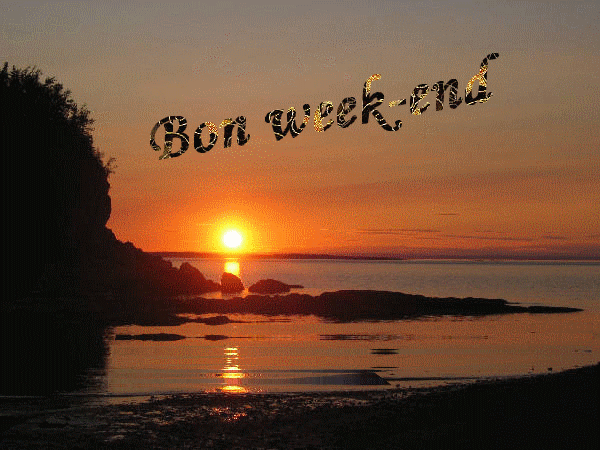 Le miracle du couchant.Sur la mer, le ciel s'emparadise de tons pastel,Des roses, des orangés, des bleutés, l'or du soleilQui aime jouer à cache-cache avec les nuages,Faisant ainsi des zones d'ombres fugaces, sauvages.La brillance de l'astre coquin dore les nuages voisins,Des figures étranges dans le ciel fond des beaux dessins.Les tons se mélangent à l'infini pour le plaisir des yeux,Le spectacle que nous offre l'univers est grandiose, délicieux.Chaque jour est un nouveau scénario toujours parfait,Rien à redire aux acteurs peignant le tableau sacré.Parfois l'horizon s'enflamme entre deux couches nuageuses,Des traînées d'ombres jaillissent dans les hauteurs majestueuses.Il arrive étrangement qu'avec le lourd nuage de brumeIl emprunte de sa rondeur l'apparence de la pleine luneMais son rougeoiement le trahit, c'est le soleil mon ami,Lui seul a le secret de resplendir pour faire vibrer la viePar temps clair, il explose, éblouissant dans le lointain,S'entoure d'un hâle doré et repeint d'incarnat le ciel divin.Marie Laborde.